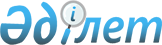 2010 жылы Ақжар ауданында қоғамдық жұмыстарды ұйымдастыру туралы
					
			Күшін жойған
			
			
		
					Солтүстік Қазақстан облысы Ақжар аудандық әкімдігінің 2010 жылғы 29 наурыздағы N 63 қаулысы. Солтүстік Қазақстан облысы Ақжар ауданының Әділет басқармасында 2010 жылғы 11 мамырда N 13-4-104 тіркелді. Күші жойылды - Солтүстік Қазақстан облысы Ақжар аудандық әкімдігінің 2010 жылғы 22 желтоқсандағы N 331 Қаулысымен

      Ескерту. Күші жойылды - Солтүстік Қазақстан облысы Ақжар аудандық әкімдігінің 2010.12.22 N 331 Қаулысымен      «Қазақстан Республикасындағы жергілікті мемлекеттік басқару және өзін-өзі басқару туралы» Қазақстан Республикасының 2001 жылғы 23 қаңтардағы № 148 Заңының 31-бабы 1-тармағы 13) тармақшасына, «Халықты жұмыспен қамту туралы» Қазақстан Республикасының 2001 жылғы 23 қаңтардағы № 149 Заңының 7-бабы 5) тармақшасына, 20-бабы 5-тармағына, «Халықты жұмыспен қамту туралы» Қазақстан Республикасының 2001 жылғы 23 қаңтардағы Заңын іске асыру жөніндегі шаралар туралы» Қазақстан Республикасы Үкіметінің 2001 жылғы 19 маусымдағы № 836 қаулысына сәйкес, жұмыссыздарды қоғамдық жұмыстарға бөлуді реттеу мақсатында, аудан әкімдігі ҚАУЛЫ ЕТЕДІ:



      1. 2010 жылға арналған ұйымдар, түрлері, қоғамдық жұмыстар көлемінің тізіміне (бұдан әрі мәтін бойынша - Тізім) қосымшаға сәйкес бекітілсін.



      2. «Солтүстік Қазақстан облысының Ақжар ауданның жұмыспен қамту және әлеуметтік бағдарламалар бөлімі» мемлекеттік мекемесі бекітілген Тізбеге сәйкес, жұмыссыз азаматтарды қоғамдық жұмыстарға жіберуді жүзеге асырсын.



      3. Қоғамдық жұмыстарға сұраныс және ұсыныс анықталсын:

      жұмыс орындарына мәлімделген қажеттілігінің санында – 186 адам;

      жұмыс орындарына бекітілген қажеттілігінің санында – 186 адам.



      4. «2010-2012 жылдарға арналған республикалық бюджет туралы» Қазақстан Республикасының 2009 жылғы 7 желтоқсандағы № 219-IV Заңына сәйкес, қоғамдық қызметкерлердің ең төменгі жалақы көлемінде еңбекақы төленсін. Қоғамдық жұмыстарды ұйымдастыруды қаржыландыру жергілікті бюджет есебінен жүзеге асырылады.



      5. Жұмыс берушімен қызметкерлер арасында бекітілген қарастырылған еңбек шарты, қоғамдық жұмыс шарты екі демалыс күнімен (сенбі, жексенбі) 5 жұмыс күн ұзақтығымен анықталады, сегіз сағаттық жұмыс уақыты, түскі үзіліс - 1 сағат, еңбек шартын жұмыс уақытын ұйымдастыру иілгіш формада қолданылсын.



      6. Еңбек және техникалық қауіпсіздікті қорғау бойынша нұсқаулық, арнайы киіммен, құрал-саймандармен және жабдықтаумен, уақытша еңбекке жарамсыздық бойынша әлеуметтік төлем, зиянды төлеу, зақымдану немесе басқа бұзылған денсаулық себептеріне, зейнеткерлік және әлеуметтік қаржы бөлу Қазақстан Республикасы заңнамасына сәйкес жүргізілсін.



      7. Осы қаулының орындауын бақылау аудан әкімінің орынбасары Ғ.Қ.Айтмұхаметовке жүктелсін.



      8. Осы қаулы бірінші ресми жарияланған күннен бастап күшіне енеді.      Аудан әкімі                                А. Тастеміров      КЕЛIСIЛДI:      «Ақжар аудандық мұрағат»

      мемлекеттік мекемесінің бастығы            С.С.Исмағұлова      29.03.2010 ж.

2010 жылдың 29 наурызынан № 63

аудан әкімдігінің қаулысына қосымша 2010 жылға арналған ұйымдар, түрлері, қоғамдық жұмыстар көлемінің тізімі
					© 2012. Қазақстан Республикасы Әділет министрлігінің «Қазақстан Республикасының Заңнама және құқықтық ақпарат институты» ШЖҚ РМК
				№Мекемелердің атауыҚоғамдық жұмыстың түрлеріЖұмыс көлеміАдам саны1«Солтүстік Қазақстан облысы Ақжар ауданы Айсары селолық округі әкімінің аппараты» мемлекеттік мекеме1. Селолық елді мекенді көгалдандыру және абаттандыруға көмек көрсетуКөшелерді қоқыстан тазалау - 2000 шаршы метр, арам шөптерді жұлу 1000 шаршы метр, ағаштарды кесу - 50 дана, бұтақтарды кесу – 100 бұта, ағаштарды әктеу – 50 дана, көшеттерді егу – 120 дана21«Солтүстік Қазақстан облысы Ақжар ауданы Айсары селолық округі әкімінің аппараты» мемлекеттік мекеме2. Әлеуметтік және мәдениет саласының объектілерінде жөндеу жұмыстарына қатысуАуылдық әкімшілік ғимаратында 384 шаршы метр сылау, әктеу, 10 терезе, 8 есік сырлау22«Солтүстік Қазақстан облысы Ақжар ауданы Алқатерек селолық округі әкімінің аппараты» мемлекеттік мекеме1. Селолық елді мекенді көгалдандыру және абаттандыруға көмек көрсетуАғаш отырғызу – 70 дана, гүлзарларды бөлшектеу - 10 дана, гүл егу, суару. Көшелерді қоқыстан тазалау 2000 шаршы метр, бағандарды әктеу – 80 дана, қоқыс тастайтын жерлерді жайғастыру - 600 шаршы метр, арам шөптерді жұлу – 1000 шаршы метр, жол бойындағы шөпті шабу – 1000 шаршы метр, дуалдарды жөндеу – 190 шаршы метр, ескерткішті сылау, әктеу, сырлау – 1 дана82«Солтүстік Қазақстан облысы Ақжар ауданы Алқатерек селолық округі әкімінің аппараты» мемлекеттік мекеме2. Қысқы уақытта мемлекеттік мекемелер мен бюджеттік ұйымдардың жылыту жүйесіне көмектесу жұмысыӘкімшілік ғимаратын жылыту 324,5 шаршы метр23«Солтүстік Қазақстан облысы Ақжар ауданы Ақжарқын ауылдық округі» мемлекеттік мекеме әкімінің аппараты1. Селолық елді мекенді көгалдандыру және абаттандыруға көмек көрсетуАуылға кіретін жолында кюветтерді қардан тазалау – 10000 метр, 15 көшені қоқыстан тазалау, ескерткіштерді сылау, сырлау,әктеу – 2 дана, ағаштарды әктеу – 40 дана, көшеттерді отырғызу – 35 дана, бағандарды әктеу – 140 дана, көшелердегі кюветтердің шөбін шабу – 8000 метр, гүлзарларды бөлшектеу, гүл егу, суару – 5 гүлзар, ағаштарды кесу – 30 дана, 2000 шаршы метр стадион алаңын қоқыстан жинау, 500 шаршы метр дуалдарды сырлау93«Солтүстік Қазақстан облысы Ақжар ауданы Ақжарқын ауылдық округі» мемлекеттік мекеме әкімінің аппараты2. Мемлекеттік тілде іс жүргізуге көмек көрсету145 құжатты (мәтіндерді, хаттарды, есептерді өңдеу)14«Солтүстік Қазақстан облысы Ақжар ауданы Восход ауылдық округі әкімінің аппараты» мемлекеттік мекеме1. Мұз қалашық салуға қосалқы жұмыстарын атқаруШыршаны және ағаш төбешіктерді орнатуға орталық алаңды қардан тазалау – 1250 шаршы метр, пішіндерді ойып кесуіне қардан дайындауларды даярлау – 9 дана44«Солтүстік Қазақстан облысы Ақжар ауданы Восход ауылдық округі әкімінің аппараты» мемлекеттік мекеме2. Қысқа дайындауда көмек көрсету және әкімшілік ғимаратын жөндеу жұмыстарына қатысуҒимараттың қабырғасы мен төбесін әктеу – 350 шаршы метр, терезелерді жылыту – 7 дана, есіктер - 5 дана, сылау – 350 шаршы метр, сырлау – 65 шаршы метр24«Солтүстік Қазақстан облысы Ақжар ауданы Восход ауылдық округі әкімінің аппараты» мемлекеттік мекеме3. Селолық елді мекенді көгалдандыру және абаттандыруға көмек көрсетуКөшелерді қардан тазалау – 1200 шаршы метр, көшелерді қоқыстан тазалау – 3200 метр, арам шөптерді жұлу – 450 метр, ағаштарды кесу – 120 дана, бұталарды кесу – 110 дана, ағаштарды әктеу – 120 дана, ескерткішті сылау, сырлау, әктеу35«Солтүстік Қазақстан облысы Ақжар ауданы Кенашы селолық округі әкімінің аппараты» мемлекеттік мекеме1. Селолық елді мекенді көгалдандыру және абаттандыруға көмек көрсетуОрталық алаңын қоқыстан тазалау, жинау – 250 шаршы метр селоға кіру жолында кюветтерді қардан тазалау – 10000 метр, ескерткішті сылау, сырлау, әктеу – 1 дана, ағаштарды әктеу – 45 дана, көшеттерді отырғызу - 40 дана, бағандарды әктеу – 130 дана, көше бойындағы кюветтерде шөп шабу – 5500 метр, гүлзарларды бөлу, гүл егу, суару – 6 гүлзар, ағаштарды кесу – 45 дана56«Солтүстік Қазақстан облысы Ақжар ауданы Кіші Қарой селолық округі әкімінің аппараты» мемлекеттік мекеме1. Селолық елді мекенді көгалдандыру және абаттандыруға көмек көрсетуӘкімшілік ғимаратының маңайын қоқыстан тазалау – 500 шаршы метр, қардан тазалау – 500 шаршы метр, ағаштарды кесу – 40 дана, гүлзарларды қазу, гүл егу, арам шөбін жұлу, суару – 5 гүлзар, жол бойындағы шөпті шабу – 2100 метр, қоршауларды жөндеу – 120 метр, ескерткіш

терді сылау, сырлау, әктеу – 2 дана56«Солтүстік Қазақстан облысы Ақжар ауданы Кіші Қарой селолық округі әкімінің аппараты» мемлекеттік мекеме2. Қысқы уақытта мемлекеттік мекемелер мен бюджеттік ұйымдардың жылыту жүйесіне көмектесу жұмысы350 шаршы метр әкімшілік ғимаратын жылыту27«Солтүстік Қазақстан облысы Ақжар ауданы Құлыкөл селолық округі әкімінің аппараты» мемлекеттік мекеме1. Селолық елді мекенді көгалдандыру және абаттандыруға көмек көрсетуОрталық алаңын қоқыстан тазалау, жинау – 350 шаршы метр селоға кіру жолында кюветтерді қардан тазалау – 70000 метр, ескерткішті сылау, сырлау, әктеу – 1 дана, ағаштарды әктеу – 40 дана, көшеттерді отырғызу - 35 дана, бағандарды әктеу – 110 дана, көше бойындағы кюветтерде шөп шабу – 10000 метр, гүлзарларды бөлу, гүл егу, суару – 5 гүлзар, ағаштарды кесу – 40 дана. Қоқысты қолмен артып шығару – 10 арба, дуалдарды орнату, сырлау – 90 шаршы метр47«Солтүстік Қазақстан облысы Ақжар ауданы Құлыкөл селолық округі әкімінің аппараты» мемлекеттік мекеме2. Қысқа дайындауда көмек көрсету және әкімшілік ғимаратын жөндеу жұмыстарына қатысуӘкімшілік ғимаратында сылау, әктеу – 100 шаршы метр, терезелерді сырлау, қысқа жабу – 10 терезе, есік сырлау – 7 есік.28«Солтүстік Қазақстан облысы Ақжар ауданы Ленинград ауылдық округі әкімінің аппараты» мемлекеттік мекеме1. Селолық елді мекенді көгалдандыру және абаттандыруға көмек көрсетуАлаңды қардан, қоқыстан тазалау – 500 шаршы метр, арам шөптерді жұлу – 2000 шаршы метр, бұтақтарды кесу – 125 бұта, ағаштарды әктеу – 360 дана, бағандарды әктеу – 300 дана, қоқыс тастайтын жерлерді жайғастыру – 7500 метр, жол бойындағы шөпті шабу -12000 метр, жол бойындағы қоқысты жинау – 12000 метр, қоқысты арту және түсіру – 11 тонна, гүлзарларды бөлу, гүл егу, арам шөбін жұлу, суару – 20 гүлзар, ескерткіштерді сылау, сырлау – 2 дана, орындықтарды жөндеу, сырлау – 20 дана, дуалдарды сырлау – 230 шаршы метр238«Солтүстік Қазақстан облысы Ақжар ауданы Ленинград ауылдық округі әкімінің аппараты» мемлекеттік мекеме2. Шаруашылық кітабінің жазуын анықтау үшін ауланы аралауАула бойынша аралау – 1006 аула, 60 шаруашылық кітап толтыру38«Солтүстік Қазақстан облысы Ақжар ауданы Ленинград ауылдық округі әкімінің аппараты» мемлекеттік мекеме3. Қысқы уақытта мемлекеттік мекемелер мен бюджеттік ұйымдардың жылыту жүйесіне көмектесу жұмысыДауіт аулында әкімшілік ғимараты 40 шаршы метр18«Солтүстік Қазақстан облысы Ақжар ауданы Ленинград ауылдық округі әкімінің аппараты» мемлекеттік мекеме4. Жұмыспен қамту мәселелері және 18 жасқа дейінгі балалы отбасыларына мемлекеттік жәрдем ақылар тағайындау кезінде қажетті кұжаттарды жинау жөнінде көмек көрсетуТоқсанда 150 іс даярлау29«Солтүстік Қазақстан облысы Ақжар ауданы Май селолық округі әкімінің аппараты» мемлекеттік мекеме1. Селолық елді мекенді көгалдандыру және абаттандыруға көмек көрсетуӘкімшілік ғимаратының маңайын қоқыстан тазалау 450 шаршы метр, қардан тазалау - 450 шаршы метр, ағаштарды кесу 55 дана, гүлзарларды қазу, гүл егу, арам шөбін жұлу – 6 гүлзар, жол бойындағы шөптерді шабу – 3700 метр, дуалдарды жөндеу – 350 метр ескерткіштерді сылау, сырлау – 1 дана, бағандарды әктеу – 70 дана610«Солтүстік Қазақстан облысы Ақжар ауданы Новосел селолық округі әкімінің аппараты» мемлекеттік мекеме1. Селолық елді мекенді көгалдандыру және абаттандыруға көмек көрсетуАумақты қоқыстан тазалау - 1500 шаршы метр, ағаштардың бұталарын кесу – 58 ағаш, ескерткіштерді сылау, сырлау, әктеу – 2 дана, көшеттерді отырғызу – 40 дана, дуалдарды жөндеу – 1000 метр, бағандарды әктеу – 160 дана, жол бойының шөбін шабу – 10000 метр, гүлзарларды бөлу, гүл егу, суару – 7 гүлзар, арам шөптерді жұлу -1000 шаршы метр1211«Солтүстік Қазақстан облысы Ақжар ауданы Талшық ауылдық округі әкімінің аппараты» мемлекеттік мекеме1. Селолық елді мекенді көгалдандыру және абаттандыруға көмек көрсетуӘкімшілік алаңын күнделікті қоқыстан, кардан тазалау 2000 шаршы метр, ауылға кіру жолында кюветтерді қардан тазалау – 6500 метр, жол бойындағы шөпті шабу – 2300 метр, ағаштарды кесу – 180 дана, бағандарды әктеу – 310 дана, қоқысты қолмен арту – 9 арба, ескерткіштерді сылау, әктеу, сыртау – 3 дана, қоршауларды сырлау – 3000 метр, көшеттерді отырғызу – 180 дана, гүлзарларды бөлу, гүл егу, арам шөбін жұлу, суару, күзету – 15 гүлзар, фонтанды тазалау, сырлау – 1 дана, стадион мен паркті қоқыстан тазалау – 2000 шаршы метр, орындықтарды сырлау – 25 дана5611«Солтүстік Қазақстан облысы Ақжар ауданы Талшық ауылдық округі әкімінің аппараты» мемлекеттік мекеме2. Шаруашылық кітабының жазуын анықтау үшін ауланы аралауАула бойынша аралау – 1200 аула, 53 шаруашылық кітап толтыру311«Солтүстік Қазақстан облысы Ақжар ауданы Талшық ауылдық округі әкімінің аппараты» мемлекеттік мекеме3. Жұмыспен қамту мәселелері және 18 жасқа дейінгі балалы отбасыларына мемлекеттік жәрдем ақылар тағайындау кезінде қажетті кұжаттарды жинау жөнінде көмек көрсетуТоқсанда 120 іс даярлау411«Солтүстік Қазақстан облысы Ақжар ауданы Талшық ауылдық округі әкімінің аппараты» мемлекеттік мекеме4. Мұз қалашық салуға қосалқы жұмыстарын атқаруСу тасу - 100 кубометр, пішіндерді ойып кесуіне қардан дайындауларды даярлау – 20 дана1012«Солтүстік Қазақстан облысы Ақжар ауданы Ұялы селолық округі әкімінің аппараты» мемлекеттік мекеме1. Селолық елді мекенді көгалдандыру және абаттандыруға көмек көрсетуКөшелерді қардан тазалау - 3000 шаршы метр, алаңды қардан тазалау – 3000 шаршы метр, шөптерді жұлу – 1000 шаршы метр, бұтақтарды кесу – 40 бұта, ағаштарды әктеу – 50 дана, жол бойында қоқысты тазалау – 100 шаршы метр, шөптерді шабу – 1000 шаршы метр, қоқысты арту және түсіру – 6 тонна, гүлзарларды бөлу, гүл егу, суару – 4 дана1212«Солтүстік Қазақстан облысы Ақжар ауданы Ұялы селолық округі әкімінің аппараты» мемлекеттік мекеме2. Шаруашылық кітабының жазуын анықтау үшін ауланы аралауАула бойынша аралау –240 аула, 16 шаруашылық кітап толтыру113«Ақжар ауданы мемлекеттік мұрағат» мемлекеттік мекеме1.Құжаттарды сақтауға дайындау мен ретке келтіру жұмыстарына көмек көрсету500 істі ретке келтіру2